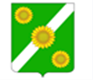 АДМИНИСТРАЦИЯ ПРИДОРОЖНОГО СЕЛЬСКОГО ПОСЕЛЕНИЯ КАНЕВСКОГО РАЙОНАПОСТАНОВЛЕНИЕ09 января 2024 года                          № 1                       станица  Придорожная «Об утверждении муниципального задания на оказание муниципальных услуг физическим и (или) юридическим лицам в Придорожном сельском поселении Каневского района на 2024 - 2026 годы»В соответствии с пунктами 3 и 4 статьи 69.2 Бюджетного кодекса Российской Федерации, постановляю:1. Утвердить перечень муниципальных услуг оказываемых физическим и (или) юридическим лицам в Придорожном сельском поселении Каневского района по МБУК «СДК ст.Придорожной» (приложение №1) и по МБУК «Придорожная БС» на 2024 - 2026 года (приложение №2).2. Контроль за выполнением данного распоряжения возложить на начальника отела учета и отчетности.3. Постановление вступает в силу со дня его подписания и распространяется на правоотношения возникшие с 01 января 2024 года.ГлаваПридорожного сельского поселения Каневского района                                                                            М.Е. АвакьянПРОЕКТ МУНИЦИПАЛЬНОЕ ЗАДАНИЕ № _____на 2024 год и на плановый период 2025 и 2026 годовСведения о выполняемых работах1. Наименование работы: Организация деятельности клубных формирований и формирований самодеятельного народного творчестваКод по общероссийскому базовому перечню или региональному перечню 07.025.13.2. Показатели, характеризующие объем работыРаздел 21. Наименование работы								Организация деятельности клубных формирований и формирований самодеятельного народного творчества	Код по общероссийскому базовому перечню или региональному перечню 07.025.13.2. Показатели, характеризующие объем работы4. Нормативные правовые акты, устанавливающие размер платы (цену, тариф) либо порядок ее установления 7Часть III. Прочие сведения о муниципальном задании 93. Порядок контроля за выполнением муниципальном задания ПРОЕКТ МУНИЦИПАЛЬНОЕ ЗАДАНИЕ № _____на 2024 год и на плановый период 2025 и 2026 годовЧасть 1. Сведения об оказываемых муниципальных услугахРаздел 1Показатели, характеризующие качество и (или) объем (содержание) муниципальной услуги:Показатели, характеризующие качество муниципальной услуги :Показатели, характеризующие объем (содержание) муниципальной услуги:Нормативные правовые акты, устанавливающие размер платы (цену, тариф), либо порядок ее (его) установления:Порядок оказания муниципальной услугиНормативные правовые акты, регулирующие порядок оказания муниципальной услуги:Закон Краснодарского края «О культуре» от 3 ноября 2000 года № 325-КЗ;Закон Краснодарского края от 23 апреля 1996 г. № 28-КЗ «О библиотечном деле в Краснодарском крае»;Федеральный закон от 29.12.1994 г. № 78-ФЗ «О библиотечном деле»;Федеральный закон от 29.12.1994 г. № 77 –ФЗ «Об обязательном экземпляре документов»;Федеральный закон от 27.07.2010 г. № 210 «Об организации предоставления государственных и муниципальных услуг»;Федеральный закон от 27 июля 2006 г. № 149-ФЗ «Об информации, информационных технологиях и о защите информации»Порядок информирования потенциальных потребителей муниципальной услуги:Часть 3. Прочие сведения о муниципальном задании Условия и порядок досрочного прекращения исполнения муниципального задания      -ликвидация или реорганизация учреждения;     - исключение муниципальной услуги из ведомственного перечня муниципальных услуг (работ);- иные основания, предусмотренные нормативными правовыми актами Российской Федерации и Краснодарского краяИная информация, необходимая для контроля за исполнением муниципального заданияПорядок контроля за исполнением муниципального задания4. Требования к отчетности об исполнении муниципального задания 4.1. Периодичность представления отчетов об исполнении муниципального задания     годовая4.2. Сроки представления отчетов об исполнении муниципального задания     25 января4.2.1. Сроки представления предварительного отчета об исполнении муниципального задания 1 декабря отчетного года 4.3. Иные требования к отчетности об исполнении муниципального задания______________________________________________________________________________________________________5. Иные показатели, связанные с исполнением муниципального задания, _______________________________________Ознакомлен директор МБУК «Придорожная БС» _________________ Черная С.А.Дата_______________Приложение 1УТВЕРЖДАЮГлава Придорожного сельского поселенияКаневского района   ______________   М.Е. Авакьян«_____»  ___________       2024 г.Коды Наименование муниципального учреждения муниципального образования Каневской район Дата начала действия01.01.2024 Муниципальное бюджетное учреждение культуры «Сельский Дом культуры Станицы Придорожной»Дата окончания действияВиды деятельности муниципального учреждения муниципального образования Каневской район организация и проведение культурно-массовых мероприятийКод по сводному реестру033Щ1289по ОКВЭД90.04.32. Категории потребителей работы2. Категории потребителей работыфизические и юридические лица3. Показатели, характеризующие объем и (или) качество работы3.1. Показатели, характеризующие качество работы 4Уникальный номер реестровой записи 5Показатель, характеризующий содержание работыПоказатель, характеризующий содержание работыПоказатель, характеризующий содержание работыПоказатель, характеризующий условия (формы) выполнения работыПоказатель, характеризующий условия (формы) выполнения работыПоказатель качества работыПоказатель качества работыПоказатель качества работыЗначение показателя качества работыДопустимые (возможные) отклонения от установленных показателей качества работы 7Допустимые (возможные) отклонения от установленных показателей качества работы 7Уникальный номер реестровой записи 5наименование показателя 5наименование показателя 5наименование показателя 5наименование показателя 5наименование показателя 5наименование показателя 5единица измеренияединица измеренияочередной финансовый годв процентахв абсолютных величинахУникальный номер реестровой записи 5наименование показателя 5наименование показателя 5наименование показателя 5наименование показателя 5наименование показателя 5наименование показателя 5наименование показателя 5код по ОКЕИ 6очередной финансовый годв процентахв абсолютных величинах123456789101112900410.Р.26.1.02480001000Организация деятельности клубных формирований и формирований самодеятельного народного творчестваколичество проведенных мероприятий74410010Уникальный номер реестровой записи 5Показатель, характеризующий содержание работыПоказатель, характеризующий содержание работыПоказатель, характеризующий содержание работыПоказатель, характеризующий условия (формы) выполнения работыПоказатель, характеризующий условия (формы) выполнения работыПоказатель качества работыПоказатель качества работыПоказатель качества работыПоказатель качества работыЗначение показателяобъема работыРазмер платы (цена, тариф)8Допустимые (возможные) отклонения от установленных показателей качества работы 7Допустимые (возможные) отклонения от установленных показателей качества работы 7Уникальный номер реестровой записи 5наименование показателя 5наименование показателя 5наименование показателя 5наименование показателя 5наименование показателя 5наименование показателя 5единица измеренияединица измеренияОписание работыочередной финансовый годочередной финансовый годв процентахв абсолют-ных величинахУникальный номер реестровой записи 5наименование показателя 5наименование показателя 5наименование показателя 5наименование показателя 5наименование показателя 5наименование показателя 5наименование показателя 5код по ОКЕИ 6Описание работыочередной финансовый годочередной финансовый годв процентахв абсолют-ных величинах1234567891011121314900410.Р.26.1.02480001000количество участников мероприятияЧел.7922629210900410.Р.26.1.02480001000количество проведенных мероприятийЕд. 642411102. Категории потребителей работы2. Категории потребителей работыв интересах общества3. Показатели, характеризующие объем и (или) качество работы3.1. Показатели, характеризующие качество работы 4Уникальный номер реестровой записи 5Показатель, характеризующий содержание работыПоказатель, характеризующий содержание работыПоказатель, характеризующий содержание работыПоказатель, характеризующий условия (формы) выполнения работыПоказатель, характеризующий условия (формы) выполнения работыПоказатель качества работыПоказатель качества работыПоказатель качества работыЗначение показателя качества работыДопустимые (возможные) отклонения от установленных показателей качества работы 7Допустимые (возможные) отклонения от установленных показателей качества работы 7Уникальный номер реестровой записи 5наименование показателя 5наименование показателя 5наименование показателя 5наименование показателя 5наименование показателя 5наименование показателя 5единица измеренияединица измеренияочередной финансовый годв процентахв абсолютных величинахУникальный номер реестровой записи 5наименование показателя 5наименование показателя 5наименование показателя 5наименование показателя 5наименование показателя 5наименование показателя 5наименование показателя 5код по ОКЕИ 6очередной финансовый годв процентахв абсолютных величинах123456789101112900410.Р.26.1.02480001000количество клубных формированийЕд.6423710900410.Р.26.1.02480001000число участников клубных формированийЧел.79259110Уникальный номер реестровой записи 5Показатель, характеризующий содержание работыПоказатель, характеризующий содержание работыПоказатель, характеризующий содержание работыПоказатель, характеризующий условия (формы) выполнения работыПоказатель, характеризующий условия (формы) выполнения работыПоказатель качества работыПоказатель качества работыПоказатель качества работыПоказатель качества работыЗначение показателяобъема работыРазмер платы (цена, тариф)8Допустимые (возможные) отклонения от установленных показателей качества работы 7Допустимые (возможные) отклонения от установленных показателей качества работы 7Уникальный номер реестровой записи 5наименование показателя 5наименование показателя 5наименование показателя 5наименование показателя 5наименование показателя 5наименование показателя 5единица измеренияединица измеренияОписание работыочередной финансовый годочередной финансовый годв процентахв абсолютных величинахУникальный номер реестровой записи 5наименование показателя 5наименование показателя 5наименование показателя 5наименование показателя 5наименование показателя 5наименование показателя 5наименование показателя 5код по ОКЕИ 6Описание работыочередной финансовый годочередной финансовый годв процентахв абсолютных величинах1234567891011121314900410.Р.26.1.02480001000количество клубных формированийЕд.6423710900410.Р.26.1.02480001000число участников клубных формированийЧел. 79259110Нормативный правовой актНормативный правовой актНормативный правовой актНормативный правовой актНормативный правовой актвидпринявший органдатаНомер наименование123451. Основания (условия и порядок) для досрочного прекращения выполнения муниципальном заданияликвидация или реорганизация учреждения; отсутствие в учреждении культуры специалистов требуемого профиля; нахождение получателя услуги в состоянии алкогольного, наркотического опьянения; нахождение получателя услуги в социально-неадекватном состоянии (враждебный настрой, агрессивность и т.д.)2. Иная информация, необходимая для выполнения (контроля за выполнением) муниципального заданияФорма контроляПериодичностьОрган местного самоуправления, осуществляющий контроль за выполнением муниципального задания123Плановая подготовка и предоставление отчетов об исполнении муниципального задания посредством сбора и анализа отчетной информациигодовая Отдел учета и отчетности администрации муниципального образования Придорожное сельское поселения Каневской район4. Требования к отчетности о выполнении муниципального заданияотчет о выполнении муниципального задания должен предоставляться учреждением главному распорядителю один раз в год; в случае невыполнения (выполнения не в полном объеме) муниципального задания, к отчету должна прилагаться пояснительная записка с указанием обоснованных причин невыполнения муниципального задания.4.1. Периодичность представления отчетов о выполнении муниципального заданиягодовая4.2. Сроки представления отчетов о выполнении муниципального заданияне позднее 01 февраля финансового года, следующего за отчетным4.2.1. Сроки представления предварительного отчета о выполнении муниципального заданияне позднее 1 декабря текущего финансового года4.3. Иные требования к отчетности о выполнении 
государственного задания5. Иные показатели, связанные с выполнением
муниципального задания 10Директор МБУК "СДК ст. Придорожной"                                                                                                                                           Е.П.ГуссоеваПриложение 2УТВЕРЖДАЮГлава Придорожного сельского поселенияКаневского района   ______________   М.Е. Авакьян«_____»  ___________       2024 г.Коды Наименование муниципального учреждения муниципального образования Каневской район Дата начала действия01.01.2024 Муниципальное бюджетное учреждение культуры «Библиотечная система муниципального образования Придорожное сельское поселение »Дата окончания действияВиды деятельности муниципального учреждения муниципального образования Каневской район 07  Культура, кинематография, архивное дело, туризмКод по сводному рееструпо ОКВЭДНаименование муниципальной услуги: Библиотечное и информационное обслуживание пользователей библиотекиКатегории потребителей муниципальной услуги: физические лица; юридические лицаКод по общероссийскому базовому перечню или региональному перечнюББ83Наименование муниципальной услуги: Библиотечное и информационное обслуживание пользователей библиотекиКатегории потребителей муниципальной услуги: физические лица; юридические лицаКод по общероссийскому базовому перечню или региональному перечнюУникальныйномерреестровойзаписиПоказатель, характеризующий содержание муниципальной услугиПоказатель, характеризующий содержание муниципальной услугиПоказатель, характеризующий содержание муниципальной услугиПоказатель, характеризующий содержание муниципальной услугиПоказатель, характеризующий условия (формы) оказаниямуниципальной услугиПоказатель, характеризующий условия (формы) оказаниямуниципальной услугиПоказатель качества муниципальной услугиПоказатель качества муниципальной услугиПоказатель качества муниципальной услугиЗначение показателя качества муниципальной услугиЗначение показателя качества муниципальной услугиЗначение показателя качества муниципальной услугиДопустимые (возможные) отклонения от установленных показателей качества муниципальной услуги (11)Допустимые (возможные) отклонения от установленных показателей качества муниципальной услуги (11)УникальныйномерреестровойзаписиПоказатель, характеризующий содержание муниципальной услугиПоказатель, характеризующий содержание муниципальной услугиПоказатель, характеризующий содержание муниципальной услугиПоказатель, характеризующий содержание муниципальной услугиПоказатель, характеризующий условия (формы) оказаниямуниципальной услугиПоказатель, характеризующий условия (формы) оказаниямуниципальной услугинаименованиепоказателяединицаизмеренияединицаизмеренияочереднойфинансовыйгод1-й год плановогопериода(1)2-й год плановогопериода(1)впроцентахвабсолютныхпоказателяхУникальныйномерреестровойзаписиВсе виды библиотечного обслуживанияНаименование показателяНаименование показателяНаименование показателяСпособы обслуживания Платностьнаименованиепоказателянаименованиекод по ОКЕИ(приналичии)(8)очереднойфинансовыйгод1-й год плановогопериода(1)2-й год плановогопериода(1)впроцентахвабсолютныхпоказателях12334567891011121314910100О.99.0.ББ83АА00000                С учетом всех форм       _       _       _В стационарных условиях  БесплатноДинамика посещений пользователей библиотеки (реальных и удаленных) по сравнению с предыдущим годом%74410%10%10%30%910100О.99.0.ББ83АА02000С учетом всех форм---Удаленно через сеть интернетБесплатноДинамика посещений пользователей библиотеки (реальных и удаленных) по сравнению с предыдущим годом%74410%20%20%30%910100О.99.0.ББ83АА01000 С учетом  всех форм--- Вне стационара Бесплатно Динамика посещений пользователей библиотеки (реальных и  удаленных) по сравнению с предыдущим годом%64210%20%20%30%УникальныйномерреестровойзаписиПоказатель, характеризующий содержание муниципальной услугиПоказатель, характеризующий содержание муниципальной услугиПоказатель, характеризующий содержание муниципальной услугиПоказатель, характеризующий условия (формы) оказания муниципальной услугиПоказатель, характеризующий условия (формы) оказания муниципальной услугиПоказатель объема муниципальной услугиПоказатель объема муниципальной услугиПоказатель объема муниципальной услугиЗначение показателя объемамуниципальнойуслугиЗначение показателя объемамуниципальнойуслугиЗначение показателя объемамуниципальнойуслугиРазмер платы (цена, тариф)(12)Размер платы (цена, тариф)(12)Размер платы (цена, тариф)(12)Допустимые(возможные)отклонения отустановленныхпоказателейобъемамуниципальнойуслуги(11)Допустимые(возможные)отклонения отустановленныхпоказателейобъемамуниципальнойуслуги(11)УникальныйномерреестровойзаписиПоказатель, характеризующий содержание муниципальной услугиПоказатель, характеризующий содержание муниципальной услугиПоказатель, характеризующий содержание муниципальной услугиПоказатель, характеризующий условия (формы) оказания муниципальной услугиПоказатель, характеризующий условия (формы) оказания муниципальной услугинаименованиепоказателя       -очереднойфинансовыйгод1-й год планового периода2-й год плановогопериода(1)очередиойфинансовыйгод1-й год плановогопериода(1)2-й год плановогопериода(1)Допустимые(возможные)отклонения отустановленныхпоказателейобъемамуниципальнойуслуги(11)Допустимые(возможные)отклонения отустановленныхпоказателейобъемамуниципальнойуслуги(11)УникальныйномерреестровойзаписиВсе виды библиотечного обслуживанияНаименование показателя  Наименование показателяСпособы обслуживанияПлатностьнаименованиепоказателя       -наименованиекод поОКЕИ(приналичии)(8)очереднойфинансовыйгод1-й год планового периода2-й год плановогопериода(1)очередиойфинансовыйгод1-й год плановогопериода(1)2-й год плановогопериода(1)в процентахв абсолютныхпоказателях1234567891011121314151617910100О.99.0.ББ83АА00000С учетом всех форм   _    _В стационарных условиях      БесплатноКоличество посещенийЕдиница642405540904100 30%910100О.99.0.ББ83АА02000С учетом всех форм  _    _Удаленно через сеть интернет     БесплатноКоличество посещенийЕдиница4306468180999816  30%910100О.99.0.ББ83АА01000 С учетом всех форм      -       - Вне стационара Бесплатно Количество посещенийЕдиница  642370038003850 30%Нормативный правовой актНормативный правовой актНормативный правовой актНормативный правовой актНормативный правовой актвидпринявший органдатаномернаименование12345Федеральный законГосударственная дума   29.12.1994г. №78-ФЗ«О библиотечном деле» делеСпособ информированияСостав размещаемой информацииЧастота обновления информацииТелефонная консультацияСотрудники библиотеки во время работы предоставляют по телефону необходимые разъяснения. При отсутствии у сотрудника, принявшего звонок, возможности самостоятельно ответить на поставленные вопросы, телефонный звонок должен быть переадресован другому сотруднику.по мере обращенияИнформирование при личном обращенииСотрудники библиотеки во время работы учреждения в случае личного обращения потребителей предоставляют необходимые разъяснения об оказываемой муниципальной услугепо мере обращенияИнформация у входа в библиотекуу входа в библиотеку размещены: - наименование библиотеки; - информация о режиме работы.по мере необходимостиИнформация в помещениина информационном стенде, размещенном в помещении библиотеки размещаются: - сведения о перечне исполняемых муниципальных услугах; - правила пользования библиотекой; - адреса, номера телефонов и факса, график работы, адрес электронной почтыпо мере необходимостиИнформация в сети Интернетбиблиотека поддерживает в актуальном состоянии Интернет-сайт, на котором размещены: - название библиотеки; - информация об адресе библиотеки;- перечень оказываемых библиотекой услуг;-составляется ежегодный отчет о деятельности библиотеки и размещается на сайте.по мере необходимостиИнформация в печатной формеежегодно издаются путеводители, буклеты, информационные издания о библиотеке и ее услугах, о книжном фонде библиотеки, которые распространяются в помещениях библиотеки.по мере необходимостиФорма контроляПериодичностьОрган местного самоуправления муниципального образования Каневской район, осуществляющий контроль за выполнениеммуниципального задания123 Мониторинг показателей учреждения;отчет о выполнении муниципального задания      годовая  Отдел культуры администрации муниципального образования Каневской район